Publicado en 08025 Barcelona el 03/11/2012 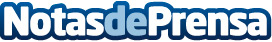 El Organizador Profesional de Congresos Top Congress, a cargo de las Jornadas de Enfermedades Infecciosas de la FACMSC.Satisfactorio balance de las reuniones celebradas en la Vall de Núria.Datos de contacto:Francesc PoyatoNota de prensa publicada en: https://www.notasdeprensa.es/el-organizador-profesional-de-congresos-top-congress-a-cargo-de-las-jornadas-de-enfermedades-infecciosas-de-la-facmsc Categorias: Marketing http://www.notasdeprensa.es